ICS 67.060Bu tadil, TSE Gıda, Tarım ve Hayvancılık İhtisas Kurulu’na bağlı TK15 Gıda ve Ziraat Teknik Komitesi’nce hazırlanmış ve TSE Teknik Kurulu’nun …………. tarihli toplantısında kabul edilerek yayımına karar verilmiştir.-“Madde 3.5 ” maddesi aşağıdaki şekilde değiştirilmiştir;3.5cılız, buruşu tanerutubet oranına bakılmaksızın 2,00 mm’lik uzun delikli metal elekten geçen cılız ve buruşuk taneler ile elek üzerinde kalan ham ve don zararı görmüş tane-“Madde 3.11.1 ” maddesi aşağıdaki şekilde değiştirilmiştir3.11.1Zararlı otinsan ve hayvan için zehirli olan tohumlar, hububatın temizlenmesini ve değirmende öğütülmesini zorlaştıran veya engelleyen tohumlar ya da hububattan elde edilen ürünlerin kalitesini olumsuz yönde etkileyen tohumlar (arpanın içerisinde bulunan pelemir, karamuk, delice, datura ot tohumu vb. zararlı ot tohumları)-  "Madde 5.3.6.1” aşağıdaki şekilde değiştirilmiştir;5.3.6.1 Cılız ve buruşuk tane tayiniEleme işlemi yapıldıktan sonra 50 g - 100 g numune alınarak ve sağlam hububatın dışındaki madde unsurları ayrıldıktan sonra kalan sağlam numune 2,0 mm’lik uzun delikli elekten geçirilerek cılız ve buruşuk taneler ayrılır. Sağlam hububatın dışındaki madde unsurlarının ayrılması esnasında ayrılan ham tane ve don zararı görmüş taneler; elekten geçen cılız ve buruşuk taneler ile birleştirilerek tartılır ve kütlece yüzde cılız, buruşuk tane bulunur. Sonucun Madde 4.2.2’ye uyup uymadığına bakılır. Her numune için iki analiz yapılmalıdır. Bu iki analiz sonucu arasında % 10’dan daha fazla bir farklılık göstermemelidir. Farklılık göstermesi halinde analiz tekrarlanmalıdır. Cılız ve buruşuk taneler içerisinde sağlam hububat dışındaki maddelere giren diğer unsurlar bulunmamalıdır.- Madde 4.2.2 Sınıf özellikleri “Çizelge 2  ” aşağıdaki şekilde değiştirilmiştir;Çizelge 2 — Arpanın sınıf özellikleri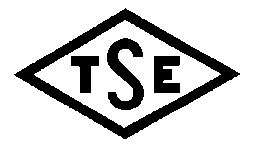 Sayfa 1/2TÜRK STANDARDITURKISH STANDARDTS 4078:2018tst T1:ArpaBarleyÜrün adıSınıflarRutubet, % , en çokSağlam hububat dışındaki maddeler, % 18, en çokSağlam hububat dışındaki maddeler, % 18, en çokSağlam hububat dışındaki maddeler, % 18, en çokSağlam hububat dışındaki maddeler, % 18, en çokSağlam hububat dışındaki maddeler, % 18, en çokSağlam hububat dışındaki maddeler, % 18, en çokSağlam hububat dışındaki maddeler, % 18, en çokSağlam hububat dışındaki maddeler, % 18, en çokSağlam hububat dışındaki maddeler, % 18, en çokSağlam hububat dışındaki maddeler, % 18, en çokSağlam hububat dışındaki maddeler, % 18, en çokSağlam hububat dışındaki maddeler, % 18, en çokSağlam hububat dışındaki maddeler, % 18, en çokSağlam hububat dışındaki maddeler, % 18, en çokSağlam hububat dışındaki maddeler, % 18, en çokSağlam hububat dışındaki maddeler, % 18, en çokSağlam hububat dışındaki maddeler, % 18, en çokSağlam hububat dışındaki maddeler, % 18, en çokSağlam hububat dışındaki maddeler, % 18, en çokHektolitre kütlesi, (kg/hL)Protein, % (N*5,7, KM) Protein, % (N*5,7, KM) Ürün adıSınıflarRutubet, % , en çokKırık tane, % Kusurlu tane, % 14, en çokKusurlu tane, % 14, en çokKusurlu tane, % 14, en çokKusurlu tane, % 14, en çokKusurlu tane, % 14, en çokKusurlu tane, % 14, en çokÇimlenmiş, filizlenmiş
taneler, % Diğer muhtelif maddeler, %Diğer muhtelif maddeler, %Diğer muhtelif maddeler, %Diğer muhtelif maddeler, %Diğer muhtelif maddeler, %Diğer muhtelif maddeler, %Diğer muhtelif maddeler, %Diğer muhtelif maddeler, %Diğer muhtelif maddeler, %Diğer muhtelif maddeler, %Diğer muhtelif maddeler, %Diğer muhtelif maddeler, %Diğer muhtelif maddeler, %Hektolitre kütlesi, (kg/hL)Protein, % (N*5,7, KM) Protein, % (N*5,7, KM) Ürün adıSınıflarRutubet, % , en çokKırık tane, % Cılız  buruşuk tane, %Cılız  buruşuk tane, %Cılız  buruşuk tane, %Diğer hububat, %Haşare Tah. Uğramış
Tane, % Fazla
ısıya maruz kalmış
tane, % , en çokÇimlenmiş, filizlenmiş
taneler, % Yabancı Ot TohumlarıYabancı Ot TohumlarıYabancı Ot TohumlarıSürmeli-rastıklı tane, % , en çokZarar görmüş tane %Zarar görmüş tane %Zarar görmüş tane %Zarar görmüş tane %ToplamYabancıMaddeToplamYabancıMaddeKavuz, % Çavdarmahmuzu , % , en çok  Hayvan Orijinli KalıntılarHayvan Orijinli KalıntılarHektolitre kütlesi, (kg/hL)Protein, % (N*5,7, KM) Protein, % (N*5,7, KM) Ürün adıSınıflarRutubet, % , en çokKırık tane, % Cılız  buruşuk tane, %Cılız  buruşuk tane, %Cılız  buruşuk tane, %Diğer hububat, %Haşare Tah. Uğramış
Tane, % Fazla
ısıya maruz kalmış
tane, % , en çokÇimlenmiş, filizlenmiş
taneler, % Zararlı Ot Tohumlar, % , en çokZararlı Ot Tohumlar, % , en çokDiğer Ot Tohumları, %Sürmeli-rastıklı tane, % , en çokÇürümüş taneler %  , en çokKızışmış veya Kurutma Es.Yanmış Taneler, % Fusarium Etk. Maruz Kalmış Tane % Diğer zarar görmüş tane, %Yabancı Organik Madde, % Yabancı İnorganik Madde. % , en çokKavuz, % Çavdarmahmuzu , % , en çok  Ölü böcek ve böcek parçaları, % Hayvan orijinli  tüy, kıl, dışkı, % en çokHektolitre kütlesi, (kg/hL)MaltlıkYemlikArpa114,50-18,000-14,000-14,000-14,000-5,000-3,503,000-4,000-0,100-0,100-3,000-0,400-0,500-3,000-1,500-3,000-3,000-1,000-3,000-0,050-1,000-0,1064 ve üzeri11 ve altı13 ve üzeriArpa214,50-18,000-14,000-14,000-14,005,01-14,003,51-14,003,004,01-6,000,11-0,200,11-0,203,01-18,000,41-1,000-0,500-3,000-1,500-3,003,01-18,000-1,003,01-18,000-0,051,01- 3,000-0,1064’ün altı11 üzeri13’ün altıNot 1-Sınıf dışı faktör; protein değeridir.  Zorunlu olmayıp, isteğe bağlı olarak uygulanır.Not 2-(%) ile verilen değerler kütlecedir.Not 3- Diğer Muhtelif Maddeler toplamı 1. Sınıf için en çok % 3; 2.Sınıf için en çok % 18 olmalıdır.Not 1-Sınıf dışı faktör; protein değeridir.  Zorunlu olmayıp, isteğe bağlı olarak uygulanır.Not 2-(%) ile verilen değerler kütlecedir.Not 3- Diğer Muhtelif Maddeler toplamı 1. Sınıf için en çok % 3; 2.Sınıf için en çok % 18 olmalıdır.Not 1-Sınıf dışı faktör; protein değeridir.  Zorunlu olmayıp, isteğe bağlı olarak uygulanır.Not 2-(%) ile verilen değerler kütlecedir.Not 3- Diğer Muhtelif Maddeler toplamı 1. Sınıf için en çok % 3; 2.Sınıf için en çok % 18 olmalıdır.Not 1-Sınıf dışı faktör; protein değeridir.  Zorunlu olmayıp, isteğe bağlı olarak uygulanır.Not 2-(%) ile verilen değerler kütlecedir.Not 3- Diğer Muhtelif Maddeler toplamı 1. Sınıf için en çok % 3; 2.Sınıf için en çok % 18 olmalıdır.Not 1-Sınıf dışı faktör; protein değeridir.  Zorunlu olmayıp, isteğe bağlı olarak uygulanır.Not 2-(%) ile verilen değerler kütlecedir.Not 3- Diğer Muhtelif Maddeler toplamı 1. Sınıf için en çok % 3; 2.Sınıf için en çok % 18 olmalıdır.Not 1-Sınıf dışı faktör; protein değeridir.  Zorunlu olmayıp, isteğe bağlı olarak uygulanır.Not 2-(%) ile verilen değerler kütlecedir.Not 3- Diğer Muhtelif Maddeler toplamı 1. Sınıf için en çok % 3; 2.Sınıf için en çok % 18 olmalıdır.Not 1-Sınıf dışı faktör; protein değeridir.  Zorunlu olmayıp, isteğe bağlı olarak uygulanır.Not 2-(%) ile verilen değerler kütlecedir.Not 3- Diğer Muhtelif Maddeler toplamı 1. Sınıf için en çok % 3; 2.Sınıf için en çok % 18 olmalıdır.Not 1-Sınıf dışı faktör; protein değeridir.  Zorunlu olmayıp, isteğe bağlı olarak uygulanır.Not 2-(%) ile verilen değerler kütlecedir.Not 3- Diğer Muhtelif Maddeler toplamı 1. Sınıf için en çok % 3; 2.Sınıf için en çok % 18 olmalıdır.Not 1-Sınıf dışı faktör; protein değeridir.  Zorunlu olmayıp, isteğe bağlı olarak uygulanır.Not 2-(%) ile verilen değerler kütlecedir.Not 3- Diğer Muhtelif Maddeler toplamı 1. Sınıf için en çok % 3; 2.Sınıf için en çok % 18 olmalıdır.Not 1-Sınıf dışı faktör; protein değeridir.  Zorunlu olmayıp, isteğe bağlı olarak uygulanır.Not 2-(%) ile verilen değerler kütlecedir.Not 3- Diğer Muhtelif Maddeler toplamı 1. Sınıf için en çok % 3; 2.Sınıf için en çok % 18 olmalıdır.Not 1-Sınıf dışı faktör; protein değeridir.  Zorunlu olmayıp, isteğe bağlı olarak uygulanır.Not 2-(%) ile verilen değerler kütlecedir.Not 3- Diğer Muhtelif Maddeler toplamı 1. Sınıf için en çok % 3; 2.Sınıf için en çok % 18 olmalıdır.Not 1-Sınıf dışı faktör; protein değeridir.  Zorunlu olmayıp, isteğe bağlı olarak uygulanır.Not 2-(%) ile verilen değerler kütlecedir.Not 3- Diğer Muhtelif Maddeler toplamı 1. Sınıf için en çok % 3; 2.Sınıf için en çok % 18 olmalıdır.Not 1-Sınıf dışı faktör; protein değeridir.  Zorunlu olmayıp, isteğe bağlı olarak uygulanır.Not 2-(%) ile verilen değerler kütlecedir.Not 3- Diğer Muhtelif Maddeler toplamı 1. Sınıf için en çok % 3; 2.Sınıf için en çok % 18 olmalıdır.Not 1-Sınıf dışı faktör; protein değeridir.  Zorunlu olmayıp, isteğe bağlı olarak uygulanır.Not 2-(%) ile verilen değerler kütlecedir.Not 3- Diğer Muhtelif Maddeler toplamı 1. Sınıf için en çok % 3; 2.Sınıf için en çok % 18 olmalıdır.Not 1-Sınıf dışı faktör; protein değeridir.  Zorunlu olmayıp, isteğe bağlı olarak uygulanır.Not 2-(%) ile verilen değerler kütlecedir.Not 3- Diğer Muhtelif Maddeler toplamı 1. Sınıf için en çok % 3; 2.Sınıf için en çok % 18 olmalıdır.Not 1-Sınıf dışı faktör; protein değeridir.  Zorunlu olmayıp, isteğe bağlı olarak uygulanır.Not 2-(%) ile verilen değerler kütlecedir.Not 3- Diğer Muhtelif Maddeler toplamı 1. Sınıf için en çok % 3; 2.Sınıf için en çok % 18 olmalıdır.Not 1-Sınıf dışı faktör; protein değeridir.  Zorunlu olmayıp, isteğe bağlı olarak uygulanır.Not 2-(%) ile verilen değerler kütlecedir.Not 3- Diğer Muhtelif Maddeler toplamı 1. Sınıf için en çok % 3; 2.Sınıf için en çok % 18 olmalıdır.Not 1-Sınıf dışı faktör; protein değeridir.  Zorunlu olmayıp, isteğe bağlı olarak uygulanır.Not 2-(%) ile verilen değerler kütlecedir.Not 3- Diğer Muhtelif Maddeler toplamı 1. Sınıf için en çok % 3; 2.Sınıf için en çok % 18 olmalıdır.Not 1-Sınıf dışı faktör; protein değeridir.  Zorunlu olmayıp, isteğe bağlı olarak uygulanır.Not 2-(%) ile verilen değerler kütlecedir.Not 3- Diğer Muhtelif Maddeler toplamı 1. Sınıf için en çok % 3; 2.Sınıf için en çok % 18 olmalıdır.Not 1-Sınıf dışı faktör; protein değeridir.  Zorunlu olmayıp, isteğe bağlı olarak uygulanır.Not 2-(%) ile verilen değerler kütlecedir.Not 3- Diğer Muhtelif Maddeler toplamı 1. Sınıf için en çok % 3; 2.Sınıf için en çok % 18 olmalıdır.Not 1-Sınıf dışı faktör; protein değeridir.  Zorunlu olmayıp, isteğe bağlı olarak uygulanır.Not 2-(%) ile verilen değerler kütlecedir.Not 3- Diğer Muhtelif Maddeler toplamı 1. Sınıf için en çok % 3; 2.Sınıf için en çok % 18 olmalıdır.Not 1-Sınıf dışı faktör; protein değeridir.  Zorunlu olmayıp, isteğe bağlı olarak uygulanır.Not 2-(%) ile verilen değerler kütlecedir.Not 3- Diğer Muhtelif Maddeler toplamı 1. Sınıf için en çok % 3; 2.Sınıf için en çok % 18 olmalıdır.Not 1-Sınıf dışı faktör; protein değeridir.  Zorunlu olmayıp, isteğe bağlı olarak uygulanır.Not 2-(%) ile verilen değerler kütlecedir.Not 3- Diğer Muhtelif Maddeler toplamı 1. Sınıf için en çok % 3; 2.Sınıf için en çok % 18 olmalıdır.Not 1-Sınıf dışı faktör; protein değeridir.  Zorunlu olmayıp, isteğe bağlı olarak uygulanır.Not 2-(%) ile verilen değerler kütlecedir.Not 3- Diğer Muhtelif Maddeler toplamı 1. Sınıf için en çok % 3; 2.Sınıf için en çok % 18 olmalıdır.Not 1-Sınıf dışı faktör; protein değeridir.  Zorunlu olmayıp, isteğe bağlı olarak uygulanır.Not 2-(%) ile verilen değerler kütlecedir.Not 3- Diğer Muhtelif Maddeler toplamı 1. Sınıf için en çok % 3; 2.Sınıf için en çok % 18 olmalıdır.Not 1-Sınıf dışı faktör; protein değeridir.  Zorunlu olmayıp, isteğe bağlı olarak uygulanır.Not 2-(%) ile verilen değerler kütlecedir.Not 3- Diğer Muhtelif Maddeler toplamı 1. Sınıf için en çok % 3; 2.Sınıf için en çok % 18 olmalıdır.Not 1-Sınıf dışı faktör; protein değeridir.  Zorunlu olmayıp, isteğe bağlı olarak uygulanır.Not 2-(%) ile verilen değerler kütlecedir.Not 3- Diğer Muhtelif Maddeler toplamı 1. Sınıf için en çok % 3; 2.Sınıf için en çok % 18 olmalıdır.Not 1-Sınıf dışı faktör; protein değeridir.  Zorunlu olmayıp, isteğe bağlı olarak uygulanır.Not 2-(%) ile verilen değerler kütlecedir.Not 3- Diğer Muhtelif Maddeler toplamı 1. Sınıf için en çok % 3; 2.Sınıf için en çok % 18 olmalıdır.